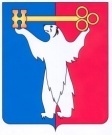 АДМИНИСТРАЦИЯ ГОРОДА НОРИЛЬСКАКРАСНОЯРСКОГО КРАЯРАСПОРЯЖЕНИЕО внесении изменений в распоряжение Администрации города Норильска                                   от 19.07.2021 № 3520В соответствии с частью 1, 5 статьи 56.5, Земельного кодекса РФ, частью 4 статьи 45, частью 10 статьи 32 Жилищного кодекса Российской Федерации, в целях установления разумного срока для сноса многоквартирного дома, признанного аварийным и подлежащим сносу, установления срока для отселения граждан и освобождения нежилых помещений, соблюдения порядка информирования о планируемом изъятии земельного участка для муниципальных нужд, а также в соответствии с абзацем вторым пункта 49 Положения о признании помещения жилым помещением, жилого помещения непригодным для проживания, многоквартирного дома аварийным и подлежащим сносу или реконструкции, садового дома жилым домом и жилого дома садовым домом, утвержденного постановлением Правительства РФ от 28.01.2006 № 47, 1. Внести в распоряжение Администрации города Норильска от 19.07.2021            № 3520 «О признании многоквартирного дома аварийным и подлежащим сносу» (далее - Распоряжение) следующие изменения:1.1. В пункте 3 Распоряжения слова «до 30.12.2021» заменить словами «до 01.09.2022».1.2. В пункте 2, 4 Распоряжения слова «до 31.03.2022» заменить словами «до 31.03.2023». 2. Управлению городского хозяйства Администрации города Норильска:- в десятидневный срок с даты издания настоящего распоряжения обеспечить направление собственникам помещений, расположенных в многоквартирном доме № 14 на улице Горняков в районе Талнах города Норильска Красноярского края (далее - многоквартирный дом), требований о сносе многоквартирного дома в срок до 01.09.2022;- в пятидневный срок с даты издания настоящего распоряжения направить в письменной или электронной форме с использованием информационно-телекоммуникационной сети Интернет, включая единый портал или региональный портал государственных или муниципальных услуг, по одному экземпляру настоящего распоряжения заявителю, в службу строительного надзора и жилищного контроля Красноярского края, а также в управляющую организацию, обслуживающую многоквартирный дом;- не позднее пяти рабочих дней со дня издания настоящего распоряжения направить в федеральный орган исполнительной власти (его территориальные органы), уполномоченный Правительством Российской Федерации на осуществление государственного кадастрового учета, государственной регистрации прав, ведение Единого государственного реестра недвижимости, документ, воспроизводящий сведения, содержащиеся в распоряжении, включая кадастровый номер здания или помещения.3. Опубликовать настоящее распоряжение в газете «Заполярная правда» и разметить его на официальном сайте муниципального образования города Норильск.4. Контроль исполнения пункта 2 настоящего распоряжения оставляю за собой.Заместитель Главы города Норильскапо городскому хозяйству		                                                              К.В. Купреенко14.02.2022          г. Норильск                                                № 696